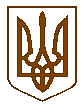 Білокриницька   сільська   радаРівненського   району    Рівненської    областіВ И К О Н А В Ч И Й       К О М І Т Е ТРІШЕННЯ15 липня 2021  року                                                                                         № 158Про затвердження плану заходів з відзначення у 2021 році Дня пам’яті захисників України, які загинули в боротьбі за незалежність, суверенітет і територіальну цілісність України на території Білокриницької сільської ради	На виконання розпорядження Кабінету Міністрів України від 09 червня 2021 року №614-р. «Про заходи з відзначення у 2021 році Дня пам’яті захисників України, які загинули в боротьбі за незалежність, суверенітет і територіальну цілісність України», розпорядження голови Рівненської облдержадміністрації від 05 лютого 2020 року №43 «Про обласний план заходів з вшанування пам’яті захисників України, які загинули в боротьбі за незалежність, суверенітет і територіальну цілісність України» та з метою гідного вшанування пам’яті військовослужбовців і учасників добровольчих формувань, увічнення їх героїзму, зміцнення патріотичного духу у суспільстві та з врахуванням проведення протиепідемічних заходів, пов’язаних із запобіганням поширенню на території України гострої респіраторної хвороби COVID-19, спричиненої SARS-CoV-2, керуючись ст. 26 Закону України «Про місцеве самоврядування в Україні», виконавчий комітет сільської радиВ И Р І Ш И В:Затвердити план заходів з відзначення у 2021 році Дня пам’яті захисників України, які загинули в боротьбі за незалежність, суверенітет і територіальну цілісність України на території Білокриницької сільської ради, згідно з додатком.Начальнику відділу освіти, сім’ї, молоді, спорту, культури та туризму забезпечити виконання плану заходів.Контроль за виконання даного рішення покласти на члена виконавчого комітету, С. Мельничук та заступника сільського голови з питань діяльності виконавчих органів, В. Шкабару.  Сільський голова                                                                    Тетяна ГОНЧАРУКДодаток до рішення виконавчого комітету
Білокриницької сільської  ради
від 15 липня  2021  р.  №158ПЛАН ЗАХОДІВз відзначення у 2021 році Дня пам’яті захисників України, які загинули в боротьбі за незалежність, суверенітет і територіальну цілісність України на території Білокриницької сільської радиКеруючий справами (секретар) виконавчого комітету                                                            Олена ПЛЕТЬОНКА№ п/пНайменування заходуСтрок виконанняВідповідальні за виконання1Звернутися до релігійних організацій з пропозицією провести панахиди за загиблими в боротьбі за незалежність, суверенітет і територіальну цілісність України.до 29 серпня 2021 рокузаступник сільського голови з питань діяльності виконавчих органів2Приспустити Державний Прапор України на адміністративних будівлях місцевих органів державної влади, органів місцевого самоврядування, державних підприємств, установ, організацій, військових частиндо 29 серпня 2021 рокукерівники органів місцевого самоврядування, державних підприємств, установ, організацій, військових частин.3Провести у населених пунктах заходи з нагоди з відзначення у 2021 році Дня пам’яті захисників України, які загинули в боротьбі за незалежність, суверенітет і територіальну цілісність України за участю представників місцевих органів виконавчої влади, органів місцевого самоврядування, діячів науки, культури та громадськостідо 27 – 29 серпня 2021 рокуначальник відділу освіти, сім’ї, молоді, спорту, культури та туризму4Взяти участь у проведенні Всеукраїнської акції пам’яті «Сонях», та забезпечити використання посадовими особами органів місцевого самоврядування як елементу одягу стилізованого знака пам’яті «Сонях»до 27 – 29 серпня 2021 рокукеруючий справами (секретар) виконавчого комітету5Обмежити проведення розважально-концертних заходів29 серпня 2021 рокуначальник відділу освіти, сім’ї, молоді, спорту, культури та туризму6Оголосити 29 серпня о 10-й годині хвилину мовчання за захисниками України, які загинули в боротьбі за незалежність, суверенітет і територіальну цілісність України, шляхом зупинення на цей час роботи в органах місцевого самоврядування29 серпня 2021 рокузаступник сільського голови з питань діяльності виконавчих органів7Організувати тематичні виставки фото- і архівних документів, присвячені вшануванню пам’яті  захисників України, які загинули в боротьбі за незалежність, суверенітет і територіальну цілісність УкраїниУпродовж 2021 рокуначальник відділу освіти, сім’ї, молоді, спорту, культури та туризму